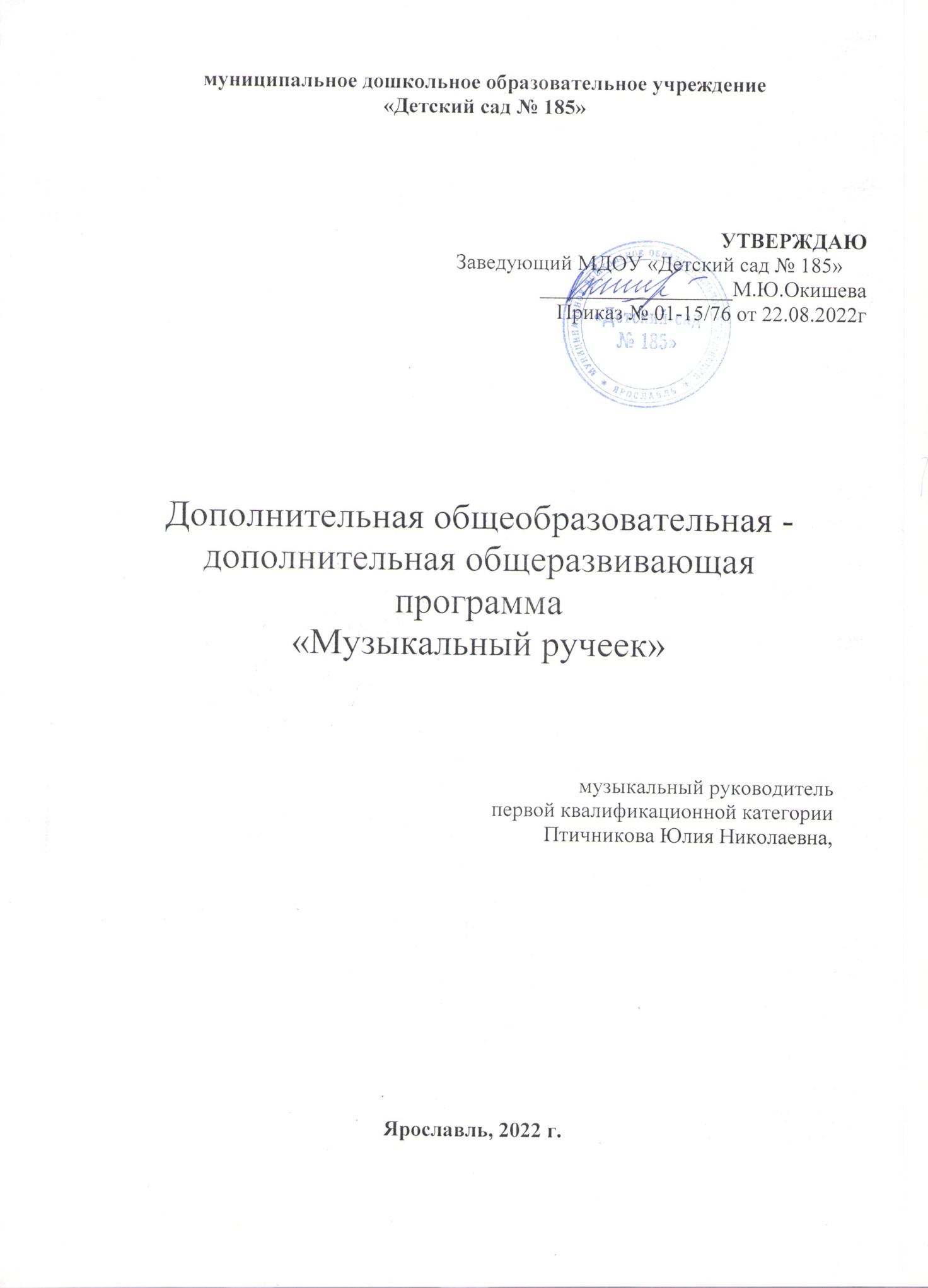 СодержаниеРаздел I.    ЦЕЛЕВОЙ РАЗДЕЛ Пояснительная записка__________________________________________3 Содержание психолого-педагогической работы_____________________ 7 Планируемые результаты освоения Программы – целевые ориентиры______________________________________________________ 11Раздел II. СОДЕРЖАТЕЛЬНЫЙ РАЗДЕЛОписание образовательной деятельности кружка_________________13Перспективное планирование _________________________________22Раздел III. ОРГАНИЗАЦИОННЫЙ РАЗДЕЛ 3.1. Объем учебной нагрузки_______________________________________433.2. Календарный учебный график__________________________________433.2. Материально – техническое обеспечение Программы_______________ 453.3. Методическое обеспечение Программы__________________________ 453.4. «Контрольно-измерительные материалы»________________________47Используемая литература_________________________________________50Раздел I    ЦЕЛЕВОЙ РАЗДЕЛ1. Пояснительная записка     Пение – один из любимых детьми видов музыкальной деятельности, обладающее большим потенциалом эмоционального, музыкального, познавательного развития. Благодаря пению у ребенка развивается эмоциональная отзывчивость на музыку и музыкальные способности: интонационный звуковысотный слух, без которого музыкальная деятельность просто не возможна, тембровый и динамический слух, музыкальное мышление и память. Кроме того успешно осуществляется общее развитие, формируются высшие психические функции, обогащаются представления об окружающем, речь, малыш учится взаимодействовать со сверстниками. Поскольку пение – психофизический процесс, связанный с работой жизненно важных систем, таких как дыхание, кровообращение, эндокринная система и других, важно, чтобы голосообразование было правильно, природосообразно организовано, чтобы ребенок чувствовал себя комфортно, пел легко и с удовольствием.     Правильный режим голосообразования является результатом работы по постановке певческого голоса и дыхания. Дыхательные упражнения, используемые на занятиях по вокальному пению, оказывают оздоравливающее влияние на обменные процессы, играющие главную роль в кровоснабжении, в том числе и органов дыхания. Улучшается дренажная функция бронхов, восстанавливается носовое дыхание, повышается общая сопротивляемость организма, его тонус, возрастает качество иммунных процессов.     Данная программа направлена на развитие у детей вокальных данных, творческих способностей, исполнительского мастерства.Программа разработана на основе: Программы по музыкальному воспитанию детей дошкольного возраста «Ладушки» (авторы И. Каплунова, И. Новоскольцева), авторской программы «Игровая методика обучения детей пению» (Автор: Ольга Валерьевна Кацер) и Программы «Вокально-хоровая работа в детском саду» (Автор: Марина Юрьевна Картушина).Актуальность     Обучение детей пению – одна из важнейших задач музыкального воспитания. Искусство вокала – доступное всем. Благодаря систематическому музыкальному образованию и воспитанию дети приобретают общую эстетическую и музыкальную культуру, а развитие музыкальных и вокальных способностей помогает более тонкому восприятию профессионального искусства.   Ни одно искусство не обладает таким мощным зарядом эмоций, как музыка, потому что она обращена к чувствам людей. Вокальная музыка исполняется голосом. Это самый древний вид искусств.        Для  детей первой возможностью выразить себя в мире становятся песни. Песня – не только форма художественного отображения жизни, но и форма общения людей. Пение занимает важное место в жизни человека и принадлежит к основным видам исполнительства. Занятия пением приносят ребенку не только наслаждение красотой музыкальных звуков, которое благотворно влияет на детскую психику и способствует нравственно – эстетическому  развитию личности, но и дают специфические знания и умения в этой области искусства.      Многолетние научные исследования в области музыкальной педагогики, опыт работы в дошкольных  образовательных организациях, а также исторический опыт свидетельствуют, что вокальное воспитание оказывает влияние на эмоционально-эстетическое развитие личности ребёнка. При подготовке к праздникам основной акцент ставится на постановке ярких, зрелищных номеров и разучивании эффектных, современных песен, соответствующих сценарию, но никак не возможностям ребёнка, поэтому проблема формирования качественного звучания детского голоса во время пения в дошкольном возрасте очень актуальна. Затрагиваемая проблема актуальна ещё и потому, что связана с поиском новых путей эстетического воспитания ребёнка средствами музыки через самый доступный и активный вид музыкальной деятельности, каковым является пение.Музыкально-педагогическая деятельность в детском саду определяется идеей научить ребёнка петь хорошо, чётко, внятно, с любовью и настроением, а самое главное красиво, с большой самоотдачей. Кружковая система позволяет учесть физиологические и вокальные особенности каждого ребёнка, т.о. приоритетным в работе считается индивидуально-дифференцированный подход к способностям каждого ребёнка.Цель программы: создание условий для развития   потенциальных творческих способностей через  певческую деятельность  детей старшего дошкольного возраста.Основные задачи в работе вокального кружкаОбучающие задачи: Обучать навыкам вокального мастерстваФормировать музыкально-ритмические навыки.Научить правильному дыханию.Сформировать начальные навыки актерского мастерства.Развивающие задачи:Формирование интереса к вокальному искусству.Развитие умений петь естественным голосом, без напряжения; постепенно расширяя диапазон.Развитие музыкального слуха, координации слуха и голоса.Развитие артистических, эмоциональных качеств у детей средствами вокальных занятий.Развитие чистоты интонирования, четкой дикции, правильного певческого дыхания, артикуляции.Развитие умения думать, умения исследовать, умения общаться, умения взаимодействовать, умения доводить дело до конца. Формирование певческой культуры (правильно передавать мелодию естественным голосом, без напряжения), Совершенствование вокально-хоровых навыков. Воспитательные задачи:Воспитывать музыкальный вкус.Воспитывать чувство товарищества, чувство личной ответственности.Воспитывать нравственные качества по отношению к окружающим.Принципы построения программы сводятся к следующему:1.     Принцип доступности и индивидуализации, предусматривает учёт возрастных особенностей и возможностей ребёнка.2.     Принцип постепенного повышения требований, заключается в постановке перед ребёнком и выполнения им всё более трудных новых заданий, в постепенном увеличении объёма и интенсивности нагрузок.3.     Принцип систематичности предусматривает непрерывность и регулярность занятий.4. Принцип сознательности и активности, предполагает обучение, опирающееся на сознательное и заинтересованное  отношение воспитанников к своим действиям.5. Принцип повторяемости материала.Программа по вокальному пению предназначена для детей от 5-7 лет. Занятия в вокальном кружке «Музыкальный ручеек» проводятся с октября по май, 32 занятия в год. Основная форма работы с детьми – занятия длительностью   30 минут, которые проводятся 1 раз  в неделю с оптимальным количеством детей 10-12 человек.Направленность программы – художественная.Срок реализации  программы – 1 год. Отличительной особенностью программы вокального кружка «Музыкальный ручеек» является то, что она дает возможность каждому ребенку попробовать свои силы в разных видах песенного творчества и выбрать приоритетное направление и максимально реализовать себя в нем.Занятия в вокальном кружке способствуют развитию музыкальной памяти, выработке и развитию интонационного и ладового слуха, развитию творческой фантазии.Приобщение к музыкальной культуре родного края имеет большое значение в духовно – нравственном воспитании детей, в их патриотическом воспитании, особенно, когда члены вокального кружка принимают участие в концертах для ветеранов войны и труда.1.2. Содержание психолого-педагогической работыДля того чтобы научить детей правильно петь: слушать, анализировать, слышать, интонировать (соединять возможности слуха и голоса) нужно соблюдение следующих условий:игровой характер занятий и упражнений,активная концертная деятельность детей,доступный и интересный песенный репертуар, который дети будут с удовольствием петь не только на занятиях и концертах, но и дома, на улице, в гостях.атрибуты для занятий (шумовые инструменты, музыкально – дидактические игры, пособия)звуковоспроизводящая аппаратура (магнитофон, микрофон, СD-диски – чистые и с записями музыкального материала)сценические костюмы, необходимые для создания образа и становления маленького артистаНеобходимо бережное отношение к детскому голосу; проводить работу с детьми, родителями и воспитателями, разъясняя им вредность крикливого разговора и пения, шумной звуковой атмосферы для развития слуха и голоса ребенка. При работе над песнями необходимо соблюдать правильную вокально-певческую постановку корпуса.Содержание психолого-педагогической работы ориентировано на разностороннее развитие дошкольников с учетом их возрастных и индивидуальных особенностей по основным направлениям развития и образования детей: социально-коммуникативное развитие, познавательное развитие, речевое развитие, художественно-эстетическое развитие, физическое развитие. Значимые для разработки и реализации кружковой программы характеристики - возрастные и индивидуальные особенности контингента детей старшей и подготовительной групп.В работе с вокальным коллективом необходимо руководствоваться следующими принципами:1. Развивать голос из примарных тонов, без торопливости расширять диапазон.2. Главным методом считать устное объяснение, показ руководителя.3. Критерием оценки считать качество звука, свободу при пении, не количество, а качество выученного материала.4. Всю певческую работу связывать с развитием музыкального слуха.5. Повторять выученное на каждом занятии, что является фундаментом для последующей работы.6. Применять индивидуальный опрос, наблюдать за развитием каждого ребенка.Особенности возрастной группы детей, которым адресована программа.Возраст детей 5-7  лет. Это воспитанники старших и подготовительных групп. Особенности набора детей: наличие вокальных данных и желание самого ребенка заниматься в вокальном кружке.ОСОБЕННОСТИ СЛУХА И ГОЛОСА ДЕТЕЙ 5 – 6 ЛЕТНа шестом году жизни дети имеют уже некоторый музыкальный опыт. Общее развитие на шестом году жизни, совершенствование процессов высшей нервной деятельности оказывают положительное влияние на формирование голосового аппарата и на развитие слуховой активности.    Однако голосовой аппарат по-прежнему отличается хрупкостью и ранимостью. Гортань с голосовыми связками еще недостаточно развиты.  Связки короткие. Звук очень слабый.Он усиливается резонаторами. Грудной (низкий) резонатор развит слабее, чем головной (верхний), поэтому голос у детей 5-6 лет несильный, хотя порой и звонкий. Следует избегать форсирование звука, во время которого у детей развивается низкое, несвойственное им звучание.Дети могут петь в диапазоне ре-до2 . Низкие звуки звучат более протяжно, поэтому в работе с детьми надо использовать песни с удобной тесситурой, в которых больше высоких звуков. Удобными являются звуки  ми - фа-си. В этом диапазоне звучание естественное, звук до первой октавы звучит тяжело, его надо избегать.ОСОБЕННОСТИ СЛУХА И ГОЛОСА ДЕТЕЙ 6 - 7 ЛЕТУ детей этого возраста достаточно развита речь, они свободно высказывают свои суждения по содержанию песни, оценивают свое пение и пение товарищей. У детей 7-го года жизни появляется способность активного мышления. Они более самостоятельны и инициативны во время обучения. Интенсивно развивается их музыкальное восприятие, оно становится целенаправленным. Дети могут самостоятельно определить характер музыки, изменение динамики, смену темпов в пении, направление движения мелодии, поступенное и скачкообразное понижение и повышение звуков; свободно различают звуки по высоте и длительности; укрепляется, становится более устойчивой вокально – слуховая координация.В работе по пению с детьми этого возраста следует учитывать не только психические, но и физические особенности развития ребенка.      Голосовые мышцы у детей еще не совсем сформированы, певческое звукообразование происходит за счет натяжения краев связок, поэтому форсированное пение следует исключить. Крикливость искажает тембр голоса, отрицательно влияет и на выразительность исполнения. Надо учить детей петь, не напрягаясь, естественным светлым звуком, и только в этом случае у них разовьются правильные вокальные данные, в голосе появится напевность, он станет крепким и звонким.Огромную роль в звукообразовании играет певческое дыхание. У детей 6-7 лет увеличивается объем легких, дыхание становиться более глубоким, это позволяет педагогу использовать в работе песни с более длинными музыкальными фразами. У детей расширяется диапазон  (до – ре). Дети правильно интонируют мелодию.Возрастные особенности детей позволяют включать в работу кружка  два взаимосвязанных направления: собственно вокальную работу (постановку певческого голоса) и организацию певческой деятельности в различных видах коллективного исполнительства:песни хором в унисон;хоровыми группами (дуэт, трио и т.д.);при включении в хор солистов;пение под фонограмму;пение по нотам.Прежде чем приступить к работе с детьми, необходимо выявить особенности звучания певческого звучания каждого ребенка и чистоту интонирования мелодии и в соответствии с природным типом голоса определить ребенка в ту или иную тембровую подгруппу.1.3. Планируемые результаты освоения Программы – целевые ориентиры.Выпускники вокального кружка «Музыкальный ручеек» в результате занятий умеют:- воспринимать песни разного характера, проявлять устойчивый интерес к вокальному искусству;- петь естественным голосом, протяжно;- правильно передавать мелодию в пределах ре-до 2 октавы;- чисто интонировать, различать звуки по высоте, слышать движение мелодии, поступенное и скачкообразное;- воспроизводить и передавать ритмический рисунок;- контролировать слухом качество пения;- петь с музыкальным сопровождением и без него;обладают следующими качествами:- самостоятельное мышление, умение отстаивать своё мнение;- ответственное отношение к занятиям;- владение культурой речи и культурой общения со сверстниками ивзрослыми;- самокритичность в оценке своих творческих и музыкальных способностей;- умение воспринимать прекрасное в жизни и в искусстве;- любовь и уважение к национальному искусству, бережно сохранение традиций своего народа.Дети имеют опыт восприятия песен разного характера, проявляют устойчивый интерес к вокальному искусству. Поют естественным голосом, протяжно. Умеют правильно передавать мелодию в пределах ре-до2 октавы, чисто интонируют. Различают звуки по высоте, слышат движение мелодии, поступенное и скачкообразное. Точно воспроизводят и передают ритмический рисунок. Умеют контролировать слухом качество пения. Выработана певческая установка. Могут петь без музыкального сопровождения.Внятно произносят слова, понимая их смысл, правильно пропевают гласные в словах и правильно произносят окончания слов. Могут петь без помощи руководителя. Проявляют активность в песенном творчестве; поют дружно, не отставая и не опережая друг друга. В процессе обучения в вокальном кружке репертуар должен соответствовать развитию необходимых певческих качеств: голоса, интонации, пластики, ритмичности.II. СОДЕРЖАТЕЛЬНЫЙ РАЗДЕЛОписание образовательной деятельности кружкаМетодические приемы:1. Приемы разучивания песен проходит по трем этапам:·        знакомство с песней в целом (если текст песни трудный прочитать его как стихотворение, спеть без сопровождения)·        работа над вокальными и хоровыми навыками;·        проверка знаний у детей усвоения песни.2. Приемы, касающиеся только одного произведения:·        споем песню с полузакрытым ртом;·        слоговое пение («ля», «бом» и др.);·        хорошо выговаривать согласныев конце слова;·        произношение слов шепотом в ритме песни;·        выделить, подчеркнуть отдельную фразу, слово;·        настроиться перед началом пения (тянуть один первый звук);·        задержаться на отдельном звуке и прислушаться, как он звучит;·        обращать внимание на высоту звука, направление мелодии;·        использовать элементы дирижирования;·        пение без сопровождения;·        зрительная, моторная наглядность.    3. Приемы звуковедения:·        выразительный показ (рекомендуется аккапельно);·        образные упражнения, вопросы; оценка качества исполнение песни.Артикуляция. В работе над формированием вокально-хоровых навыков у дошкольников огромное значение имеет в первую очередь работа над чистотой интонирования. В этой работе имеет значение правильная артикуляция гласных звуков.Навык артикуляции включает:• выразительное фонетическое выделение и грамотное произношение;• постепенное округление фонем, умение сберечь стабильное положение гортани при пении разных фонем, что является условием уравнивания гласных;• умение найти близкую или высокую позицию, которая контролируется ощущением полноценного резонирования звука в области «маски»;• умение максимально растягивать гласные и очень коротко произносить согласные в разном ритме и темпе.Последовательность формирования гласных:• гласные «о», «е» - с целью выработки округленного красивого звучания;• гласная «и» - с целью поиска звучания и мобилизации носового аппарата, головного резонатора;• «а», «е» - при их звукообразовании гортань резко сужается, в активную работу включается язык, который может вызвать непредусмотренное движение гортани. Кроме того, широкое открывание рта на звук «а» снижает активность дыхания и голосовых связок.К слуховым навыкам можно отнести:• слуховой самоконтроль;• слуховое внимание;• дифференцирование качественной стороны певческого звука, в том числе его эмоциональной выразительности, различие правильного и неправильного пения;• представления о певческом правильном звуке и способах его образования.Навык эмоционально — выразительного исполнения отражает музыкально-эстетическое содержание и исполнительский смысл конкретного вокального произведения (попевки, песни).Он достигается:• выразительностью мимики лица;• выражением глаз;• выразительностью движения и жестов;• тембровой окраской голоса:• динамическими оттенками и особенностью фразировки;• наличием пауз, имеющих синтаксическое и логическое (смысловое) значение.Певческое дыхание. Ребенок, обучающийся пению,  осваивает следующую технику распределения дыхания, которая состоит из трех этапов:• короткий бесшумный вдох, не поднимая плеч;• опора дыхания — пауза или активное торможение выдоха. Детям объясняют, что необходимо задерживать дыхание животом, зафиксировать его мышцами;• спокойное постепенное (без толчков) распределение выдоха при пении.Формирование певческого дыхания способствует физическому укреплению организма в целом. Это и гимнастика, и физкультура, когда сочетаются дыхательная гимнастика и мышечная нагрузка.Для выработки навыка выразительной дикции полезными будут следующие упражнения артикуляционной гимнастики:• не очень сильно прикусить кончик языка;• высунуть язык как можно дальше, слегка его покусывая от основания до кончика;• покусывать язык поочередно правыми и левыми боковыми зубами, как бы пытаясь жевать;• сделать круговое движение языком между губами с закрытым ртом, затем в другую сторону;• упереться языком в верхнюю губу, затем нижнюю, правую щеку, левую щеку, стараясь как бы проткнуть щеки;• пощелкать языком, меняя форму рта, одновременно меняя звук, стараясь производить щелчки боле высокого и низкого звучания (или в унисон);• постукивая пальцами сделать массаж лица;• делать нижней челюстью круговые движения вперед - вправо - назад - влево - вперед;• сделать вдох носом, втянув щеки между губами (рот закрыт). Выдох — губы трубочкой.Все упражнения выполняются по 4 раза.С целью выработки дикции можно использовать скороговорки, которые необходимо петь на одной ноте, опускаясь и поднимаясь по полутонам, по 8-10 раз с твердой атакой звука.СТРУКТУРА  ЗАНЯТИЯ1. Распевание. Работая над вокально-хоровыми навыками детей необходимо предварительно «распевать» воспитанников в определенных упражнениях. Начинать распевание попевок (вокализа, упражнений) следует в среднем, удобном диапазоне, постепенно транспонируя его вверх и вниз по полутонам. Для этого отводится не менее 10 минут. Время распевания может быть увеличено, но не уменьшено. Задачей предварительных упражнений является подготовка голосового аппарата ребенка к разучиванию и исполнению вокальных произведений. Такая голосовая и эмоциональная разминка перед началом работы - одно из важных средств повышения ее продуктивности и конечного результата.2. Пауза. Для отдыха голосового аппарата после распевания необходима пауза в 1-2 минуты (физминутка).3. Основная часть. Работа направлена на развитие исполнительского мастерства, разучивание песенного репертуара, отдельных фраз и мелодий по нотам. Работа над чистотой интонирования, правильной дикцией и артикуляцией, дыхания по фразам, динамическими оттенками.4. Заключительная часть. Пение с движениями, которые дополняют песенный образ и делают его более эмоциональным и запоминающимся. Работа над выразительным артистичным исполнением.Вокальное воспитание и развитие хоровых навыков объединяются в единый педагогический процесс, являющий собой планомерную работу по совершенствованию голосового аппарата ребёнка и способствуют формированию и становлению всесторонне и гармонично развитой личности ребенка. Процесс музыкального воспитания как формирование певческой функции в органичном единстве с формированием ладового и метроритмического чувства включает решение следующих задач:1. Певческая установка0бщие правила пения включают в себя понятие «певческая установка». Петь можно сидя или стоя. При этом корпус должен быть прямым, плечи расправлены и свободны. Голову не следует задирать, а нужно держать несколько наклонённой вперёд, не боясь ею в небольших пределах двигать. На репетициях дети, как правило, могут петь сидя, но наилучшее голосовое звучание происходит при пении стоя.2. ДыханиеВоспитание элементарных навыков певческого вдоха и выдоха. В певческой практике широко распространён брюшной тип дыхания. Современная методика воспитания голоса свидетельствует о том, что певцы всех возрастов пользуются смешанным типом, при этом у одних расширяется живот, у других грудная клетка, у третьих только нижние рёбра. Дыхательный процесс содержит много индивидуальных особенностей, которые не позволяют унифицировать внешне - физиологические признаки дыхания. Практикой выработаны три основных правила по формированию певческого дыхания:1) вдох делается быстро, легко и незаметно (не поднимая плеч);	2) после вдоха перед пением следует на короткое время задержать дыхание;3) выдох производится ровно и постепенно (как будто нужно дуть на зажжённую свечу).С приёмами дыхания дети знакомятся без пения, по знаку педагога. Певческий вдох формируется естественно, непринуждённо. С помощью дыхательных упражнений следует научить детей делать вдох через нос. Это способ не только физиологически верно организует певческое дыхание, но способствует общему правильному развитию дыхательной функции. Вдох через нос стимулирует использование при голосообразовании головного резонатора, а это служит показателем правильной работы гортани, что способствует раскрепощению челюсти. Навык брать дыхание через нос при пении упражнений даёт ребёнку возможность при исполнении песен пользоваться комбинированным вдохом (через нос и рот). Вдох становится почти незаметным и в то же время полноценным. К тому же привычка делать вдох через нос имеет здоровьеоберегающую функцию (общегигиеническое значение, предохранение от заболевания среднего уха, которое вентилируется только при вдохе через нос).Работой над экономным и более или менее продолжительным выдохом достигается протяжённость дыхания. Для продолжительного выдоха необходимо научить детей делать достаточно глубокий, но спокойный вдох. Дети должны знать, что при небольшом вдохе дыхание расходуется быстро, а слишком глубокий вдох приводит к неровному и напряжённому выдоху, что вредно отражается на красоте звука. Для развития навыка продолжительного выдоха следует предложить детям петь на одном дыхании всю фразу, если она не очень длинна. Также учащимся объясняется, что место, где надо брать дыхание, называется цезурой и имеет обозначение V. 3. Артикуляционные задачи. Правильное формирование гласных звуков. От правильного формирования гласных зависит умение петь связно, красивым, округлённым и ровным звуком. Педагог обязан знать артикуляционные свойства гласных, обусловленные положением рото - глоточного аппарата.При выработке певческого «а» опускается нижняя челюсть, полость рта раскрывается широко, глотка становится узкой. Педагог использует упражнения для раскрепощения голосового аппарата, освобождая его от зажатости напряжения. Звук «а» требует округлённости звучания. Гласный «о» близок к «а», но более затемнён по тембру. Глоточная полость округлой формы и несколько более расширена, чем при пении на «а».Гласный «и» обладает собранностью и остротой звучания, что способствует нахождению так называемой «высокой позиции», а также наименьшей природной громкостью из-за узости формы рта при пении. Педагог использует в работе над «и» приёмы для устранения тусклости и глухости звучания голоса. При обучении детей вокальным навыкам следует начинать работу с гласной «у», при исполнении которого ротовое отверстие сужается и расширяется глотка. Этот гласный способствует выравниванию звучания других гласных. Звук «у» даёт возможность детям легче и быстрее перейти от речевой к певческой форме подачи звука. В упражнениях порядок гласных изменяется в связи с поставленной задачей. Педагог обязан знать о факторе взаимовлияния гласных: если первый гласный своими качествами воздействует на последующие, то и свойства последующих, в свою очередь, передаются первым. В работе над гласными следует:а) добиваться округлённости звука, его высокой позиции;б) использовать пение закрытым ртом, при котором поднимается мягкое нёбо и во рту создаётся ощущение присутствия небольшого яблока;в) для достижения остроты и звонкости звучания применять использование йотированных гласных и слогов с наличием полугласного «й», который ставится позади гласной: ай, ой, ий;г) педагогу тщательно следить не только за формой, но и за активностью артикуляционного аппарата.Важная задача для педагога - научить детей связному и отчётливому исполнению гласных в сочетании с согласными, то есть певческой кантилене и дикции. Чёткость произношения согласных зависит от активной работы мышц языка, губ и мягкого нёба. Чёткое формирование согласных «д, л, н, р, т, ц» невозможно без активных движений кончика языка, отталкивающихся от верхних зубов или мягкого нёба. Согласные «б, п, г, к, х» образуются при активном участии мышц мягкого нёба и маленького язычка. Согласные оказывают большое влияние на характер атаки звука (мягкой или твёрдой).Для «размягчения» звука следует применять слоги с согласным «л», а при звуковой вялости - слоги с согласным «д». При этом педагогу не следует бояться словесных пояснений в отношении механики образования гласных и согласных звуков.4. Выработка подвижности голоса.Это качество приобретается на основе ранее усвоенных навыков связного пения и чёткой дикции. Подвижность или гибкость голоса - искусство исполнения произведения с необходимыми отклонениями от основного темпа (ускорением или замедлением), усилением или ослаблением звучности. В работе над подвижностью должна соблюдаться постепенность: прежде чем петь упражнения и песни в быстром темпе, надо научить детей исполнять их в умеренном темпе и с умеренной силой звучания.5. Расширение певческого диапазона детей. Этому виду работы хорошо способствуют технические упражнения, начиная с примарных звуков среднего регистра, требующих минимума затраты мышечной энергии голосового аппарата. Для определения ширины диапазона педагогу следует выявить примарные звуки, которые дети поют правильно в интонационном отношении и с помощью упражнений расширять эту зону, исполняя упражнения полутон за полутоном вверх. Следует следить за звучанием детского голоса - если дети поют форсированным, крикливым звуком, значит, эта зона не доступна для овладения ею ребёнком, следует избегать такого пения. 6. Развитие чувства метроритма.Такая работа осуществляется с помощью специальных технических упражнений или приёмов по преодолению ритмических трудностей в песенном репертуаре. Каждое произведение должно быть исследовано педагогом на предмет выявления трудностей. Соответственно составляется план по преодолению таких трудностей, и подбираются специальные конкретные упражнения.7. Выразительность и эмоциональность исполнения.  Любое исполнение песни - эмоциональное переживание. Педагогу следует дать детям прочувствовать содержание, определить характер исполнения, распределить кульминационные зоны. Художественный образ, заложенный в песне, ставит перед учеником сложные исполнительские задачи, решаемые с помощью педагога. Большое значение имеет качество показа песни самим учителем.8. Работа над чистотой интонирования. В целях правильного в интонационном отношении песенного материала следует заранее подобрать в процессе разучивания удобную тональность. Хорошей помощью является пение без сопровождения. Применяется упрощённый аккомпанемент с обязательным проигрыванием основной мелодической темы. Для создания условий наилучшего интонирования мелодии следует стимулировать тихое пение. Работа над трудно вокализуемыми местами выделяется в отдельные вокальные задачи и решается с помощью специальных тренировочных упражнений. Следует использовать пропевание мелодии в форме легато и стаккато.9. Формирование чувства ансамбля. В хоровом исполнении следует учить детей прислушиваться друг у другу, соотносить громкость пения с исполнением товарищей, приучать к слаженному артикулированию. Чувство ансамбля воспитывается путём решения задач одновременного начала и окончания пения. Исполняя произведение в хоре, дети должны научиться выравнивать свои голосовые тембры, уподоблять свой голос общему звучанию.10. Формирование сценической культуры. Педагог должен научить ребёнка пользоваться фонограммой. Обучение осуществляется сначала с помощью аккомпанирующего инструмента в соответствующем темпе. Пение под фонограмму - заключительный этап сложной и многогранной предварительной работы. Задача педагога - подбирать репертуар для детей согласно их певческим и возрастным возможностям. Также необходимо учить детей пользоваться звукоусилительной аппаратурой, правильно вести себя на сцене. С помощью пантомимических упражнений развиваются артистические способности детей, в процессе занятий по вокалу вводится комплекс движений по ритмике.Таким образом, развитие вокально-хоровых навыков сочетает вокально-техническую деятельность с работой по музыкальной выразительности и созданию сценического образа.2.2. Перспективное планирование                                                    ОктябрьНоябрь                                                  Декабрь                             ЯнварьФевральМартАпрельМайПланирование работы вокального кружка на год обучения. Всего 32 занятияРаздел III. ОРГАНИЗАЦИОННЫЙ РАЗДЕЛ 3.1. Объем учебной нагрузкиРежим занятий.Общее количество занятий в год – 32 .Периодичность в неделю – 1 раз в неделю.   Продолжительность занятия –   30 минут.3.2. Календарный учебный графикПримерный репертуар Песня «Горошина» В.Карасевой.Песня «Осень золотая» Т.Барбакуц.Песня     «Я люблю свою землю» Е.Птичкина.Русская  народная  песня  «Из-за леса ясный сокол вылетает»«Песня о маме» А.ФиллипенкоПесня «Детство» П.Ледоницкого.Песня «Жар-птица» Л.МоскалевойПесня  «Хрустальный башмачок» Ю.Верижникова.Русская   народная   песня   «Рождество Христово».Песня «Зимняя сказка» С.Крылова.Песня «Солдаты России» В.Петрова.Песня «Озорная». Ю.Верижникова.Песня «Мир вам, люди» Б.СавельеваПесня   «Победа  остается   молодой». Ю .Помельников.Песня   «Самая счастливая» Ю.ЧичковаПесня «Лесной марш» Ю.Чичкова.Песня « Разноцветная осень» Т. МорозовойПесня « Наши мамы» Т. МорозовойПесня «Мама – Лучший друг» Д. ТрубачеваПесня «Буратино» Е. ЗарицкойПесня «Новогодняя сказка» С. Суэтова « Рождественская песня» П. СинявскогоПесня « Новый год» Ю. ВерижниковаПесня « Новогодняя кадриль» А. ФилиппенкоПесня « Белый снег» Г. ПономоренкоПесня « Будущий солдат» Д. ТрубачевПесня «Три желания» Е. ЗарицкойПесня «Ты не бойся, мама, я солдат» М. ПротасоваПесня «Ветераны» Д. ТрубачевПесня « Салют» М. ПротасоваПесня « Росиночка – Россия» А. ФилиппенкоПесня « Золотая Россия» Е. Цыброва3.2. Материально – техническое обеспечение ПрограммыМузыкальный зал;Музыкальные инструменты (фортепиано)компакт-дискиноутбукМузыкальный центр;Микрофоны (2 шт.);Театральные костюмы;ДекорацииЭкран на штативе (2 м);Переносной мультимедийный проектор с экраном.Методические, нотные пособия по вокалусборники произведений для вокальных ансамблей.. Методическое обеспечение ПрограммыИнформационное обеспечение:Музыкально-дидактические игры, упражнения используются при разучивании песен, при обучении игре на детских музыкальных инструментах.Фланелеграф -  при разучивании песен, при обучении игре на детских музыкальных инструментах, при знакомстве детей с низкими и высокими звуками.Мольберт -  знакомство с нотами, звуками.Комплекс дыхательной гимнастики Чарели – при работе над песней.Пальчиковая гимнастика помогает детям отдохнуть, расслабиться, укрепляет мышцы пальцев, ладоней, что помогает при игре на детских музыкальных инструментах.Комплекс точечного массажа используется для профилактики расстройств голоса и заболеваний верхних дыхательных путей.Музыкальные инструменты используются при обучении, при игре на музыкальных инструментах.Программы, сценарии концертов.Сборники песен, попевок.Музыкальные произведения для разучивания с детьми  на музыкальных инструментах.Магнитофон, CD-диски -  фонограммы используются на занятиях, развлечениях, концертах, праздниках, в самостоятельной деятельности.Ноутбук - презентации   для знакомства с новыми музыкальными произведениями, с песнями.«Контрольно-измерительные материалы»Методика выявления уровня музыкальных способностейЛадовое чувствоЗадание № 1: Прослушать произведение, определить характер произведения, выражая свои мысли полными фразами.Высокий уровень - внимательно слушает произведение от начала до конца, яркие внешние впечатления, эмоциональная отзывчивость, ясное выражение мысли. Средний уровень - слушает невнимательно, отвлекается, но может определить характер.Низкий уровень - нет заинтересованности, с заданием не справляется. Задание № 2: Прослушать песню, определить характер и содержание песни.Высокий уровень - внимательно слушает песню, понимает текст и может сказать, о чем она, определить характер музыки. Средний уровень - слушает не внимательно, отвлекается, но может рассказать содержание песни и определить характер. Низкий уровень - нет заинтересованности, почти не реагируют на песню.Задание № 3: С помощью дидактической игры «Птичий концерт» определить регистры в смешанном и чистом звучании. Высокий уровень - внимательно слушает музыкальные фрагменты, понимает регистр, правильно выкладывает карточки. Средний уровень - слушает невнимательно, отвлекается, но может определить регистр верхний, средний и нижний. Низкий уровень - нет заинтересованности, задание выполняет неверно. Задание № 4: Прослушать и различить три пьесы разные по жанру (марш, пляска, колыбельная), с помощью дидактической игры выложить карточки соответственно жанру исполняемого произведения. Высокий уровень - внимательно слушает музыкальные фрагменты, определяет жанр и выполняет задание без подсказки. Средний уровень - слушает невнимательно, отвлекается, но может определить жанр музыкального произведения, выложить карточки. Низкий уровень - нет заинтересованности, задание выполняет неверно.  Музыкально-слуховое представление Задание № 1: Назвать любимую песню, мотивировать выбор, исполнить ее точно после вступления под музыкальное сопровождение.Высокий уровень - поет, чисто интонируя движение мелодии.Средний уровень - поет, не точно, отвлекается, но слышит окончание вступления. Низкий уровень - интонирование отсутствует, неточный текст. Задание № 2: Исполнять небольшую песню без сопровождения, в удобном диапазоне. Высокий уровень - поет, чисто интонируя движение мелодии.Средний уровень - поет, не точно, отвлекается, нужна помощь взрослого. «1» - интонирование отсутствует, неточный текст, много пауз. Задание № 3: Определить количество одновременно звучащих звуков «Сколько нас поет?». За ширмой играю сразу на двух инструментах и исполняю голосом знакомую попевку. Высокий уровень - называет правильно, определяет по звучанию инструменты, поет, чисто интонируя движение мелодии. Средний уровень - называет правильно, но песенки не получается.Низкий уровень - не может назвать инструменты, бьет молоточком хаотично, беспорядочно. Задание № 4: Назвать предложенные инструменты (металлофон, бубен, барабан и т.д.), показать приемы игры на различных инструментах, играть попевку «Небо синее» небольшими группами и по одному. Высокий уровень - называет правильно, владеет приемами игры, исполняет попевку вместе с пением. Поет, чисто интонируя движение мелодии. Средний уровень - называет правильно, владеет приемами игры, но песенки не получается. Низкий уровень - не может назвать инструменты, бьет молоточком хаотично, беспорядочно.  Чувство ритма Задание № 1: Прохлопать простейший ритмический рисунок мелодии из 5-7 звуков. Р.н.попевка «Гори, гори ясно» Высокий уровень - точное выполнение ритмического рисунка. Средний уровень - не совсем точное.Низкий уровень - невыполнение задания, нет заинтересованности. Задание № 2: Ребенку предлагается задание – двигаться в соответствии с трехчастной формой музыкального произведения. Оценивается способность ребенка вовремя отреагировать на смену музыкальной фразы. Высокий уровень - смена движений под музыку, движения головы, рук, чувство пульса. Средний уровень - есть желание двигаться под музыку, нет эмоциональных движений, нет смены движений под музыку. Низкий уровень -двигательная реакция на музыку минимальна. Задание № 3: Самостоятельно инсценировать песню «Про меня и муравья» Оценивается разнообразие выбранных движений, неподражание друг другу, смена движений в соответствии с текстом песни. Высокий уровень - выразительно исполняет движения, чувствует смену движений под музыку, выполняет разнообразные элементы. Средний уровень - есть желание двигаться под музыку, нет разнообразия выполненных элементов, нет смены движений в соответствии с текстом песни. Низкий уровень - минимальна двигательная реакция на музыку, нет желания выполнять задание. Используемая литература:1. О.В.Кацер «Игровая методика обучения детей пению» 2. Соболев А. Речевые упражнения на уроках пения.3.Белоусенко М.И.. Постановка певческого голоса. Белгород, 2006г4. В.Емельянов «Развитие голоса»5. Т.Э.Тютюнникова «Учусь творить Элементарное музицирование: музыка, речь, движение» Москва, 2004 г.6. Огороднов Д.   «Музыкально-певческое  воспитание  детей» -
Киев, 1989 г.7. Струве Г. «Школьный хор М.1981г.8. В.П. Анисимов «Диагностика музыкальных способностей детей»  Москва, «Владос», 2014 г.9. Е.В.Горбина «Лучшие попевки и песенки для музыкального развития малышей» Содержание работыЗадачиМузыкальный материал1. Коммуникативная игра-приветствие. 2.Артикуляционная гимнастика по системе В. Емельянова.3.Интонационно-фонетические упражнения.4.Скороговорки.     Чистоговорки.5. Упражнения для распевания.6. Песни.Освоение пространства, установление контактов, психологическая настройка на работу.Развивать певческий голос, способствовать правильному звукообразованию, охране и укреплению здоровья детей. Упражнять в точном интонировании трезвучий, удерживать интонации на повторяющихся звуках. Выравнивание гласных и согласных звуков. Следить за правильной певческой артикуляцией.Упражнять детей чётко проговаривать текст, включая в работу артикуляционный аппарат; Проговаривать с разной интонацией (удивление, повествование, вопрос, восклицание), темпом (с ускорением и замедлением, не повышая голоса), интонацией (обыгрывать образ и показывать действия). Петь на одном звуке. (Далее задачи те же).Упражнять детей в чистом интонировании поступенного и скачкообразного движения мелодии вверх и вниз.Побуждать детей петь естественным голосом, без напряжения, правильно брать дыхание между музыкальными фразами и перед началом пения; Побуждать детей исполнять песни лёгким звуком в подвижном темпе  и напевно в умеренном;Петь естественным звуком, выразительно, выполнять логические ударения в музыкальных фразах, отчётливо пропевать гласные и согласные в словах.Побуждать детей исполнять песни а капелла.«Приветствие»Модель И. Евдокимовой.«Здравствуйте» Картушина.1. «Прогулка» (Занятие-игра).2. «Паровоз» - Короткий вдох, долгий выдох; «Машина»- вибрация губ. «Самолёт»- на звук «У» (протяжно, на цепном дыхании, повышая и понижая голос)Пропевание гласных «А-О-У-И-Э» в разной последовательности.«Говорил попугай попугаю».«Тигры».«Вёз корабль карамель».«Кит-рыба».1. «Котенок и бабочка» 2. «Птичка и Лиса»3. «Машенька и Медведь»
А.Евтодьевой«Плакала березка», муз. и сл. И.Осокиной«Белые кораблики» муз. и сл. К.КостинаСодержание работыЗадачиМузыкальный материал1. Игра-приветствие.2.Артикуляционная гимнастика по системе В. Емельянова.3.Интонационно-фонетические упражнения.4.Скороговорки.     Чистоговорки.5 Упражнения для распевания.6. Пение.Психологическая настройка на занятиеПодготовка голосового аппарата к дыхательным, звуковым играм, пению. Способствовать правильному звукообразованию, охране и укреплению здоровья детей. Упражнять в точном интонировании трезвучий, удерживать интонации на повторяющихся звуках. Выравнивание гласных и согласных звуков. Формировать звучание голоса ближе к фальцетному. Следить за правильной певческой артикуляцией.Упражнять детей чётко проговаривать текст, включая в работу артикуляционный аппарат; Проговаривать с разной интонацией (удивление, повествование, вопрос, восклицание), темпом (с ускорением и замедлением, не повышая голоса), интонацией (обыгрывать образ и показывать действия). Петь на одном звуке. (Далее задачи те же).Расширять диапазон детского голоса, точно попадать на первый звук. Слышать и передавать поступенное и скачкообразное движение мелодии. Самостоятельно попадать в тонику.1. Продолжать побуждать детей петь естественным голосом, без напряжения, правильно брать дыхание между музыкальными фразами и перед началом пения;2. Петь выразительно, передавая динамику не только куплета к куплету, но и по музыкальным фразам;3. Выполнять паузы, точно передавать ритмический рисунок, делать логические (смысловые) ударения в соответствии с текстом песен;4. Петь лёгким, подвижным звуком, напевно, широко, с музыкальным сопровождением и без него.Упражнения: 1. «В гости».2.«Здравствуйте».М. Картушина.Упражнения: «Обезьянки».«Весёлый язычок».Пропевание гласных «А-О-У-И-Э» в разной последовательности.Игра со звуком: «Волшебная коробочка».Няня мылом мыла Милу…»«Сорок сорок ели сырок…»«Шла Саша…»Знакомый материал.«Фокус-покус». «Чудо-лесенка».«Храбрый портняжка» А.Евтодьевой«Капризная песенка» муз. и сл. И. Горбиной«Ябеда-корябеда» Б.СавельеваСодержание работыЗадачиМузыкальный материал1. Коммуникативная игра-приветствие. 2.Артикуляционная гимнастика по системе В. Емельянова.3.Интонационно-фонетические упражнения.4.Скороговорки, стихи.5 Упражнения для распевания.6. Пение.Освоение пространства, установление контактов, психологическая настройка на работу.Развивать певческий голос, способствовать правильному звукообразованию, охране и укреплению здоровья детей. Подготовить речевой аппарат к работе над развитием голоса.Упражнять детей «рисовать» голосом, изображать звуковой кластер;Побуждать детей соотносить своё пение с показом рук, добиваясь при этом осмысленного, эстетичного, выразительного и разнообразного музыкального действия. Использовать карточки для работы руками по извлечению звука. Упражнять детей чётко проговаривать текст, включая в работу артикуляционный аппарат; Развивать образное мышление, мимику, эмоциональную отзывчивость. Побуждать детей использовать различные эмоциональные выражения: грустно, радостно, ласково, удивлённо и.т.д.Закреплять у детей умение чисто интонировать при поступенном движении мелодии, удерживать интонацию на одном повторяющемся звуке; точно интонировать интервалы. Упражнять в точной передаче ритмического рисунка мелодии хлопками во время пения.Побуждать детей к активной вокальной деятельности. Побуждать детей петь в унисон, а капелла.Отрабатывать перенос согласных, тянуть звук как ниточку. Способствовать развитию у детей выразительного пения, без напряжения, плавно, напевно.Развивать у детей умение петь под фонограмму.Формировать сценическую культуру (культуру речи и движения). 1. «Приветствие»Модель И. Евдокимовой.2. «Здравствуйте» Картушина.«Лошадка» - прищёлкивание, язычок;«Паровоз» - Короткий вдох, долгий выдох; «Машина»- вибрация губ. «Самолёт»- на звук «У» (протяжно, на цепном дыхании, повышая и понижая голос).Пропевание гласных « А-О-У-И-Э» в разной последовательностиИгра голосом: «Звуки Вселенной» Модель Т. Боровик.(Восход и заход солнца; парад планет - унисон).«По волнам», «Качели», «По кочкам».Проговаривание текста песен, попевок.«Уточка»,«На дворе трава».Знакомый репертуар.«Храбрый портняжка», «Золушка и сестры» А.Евтодьевой,«Гроза»Знакомый репертуар.«Дед Мороз-художник» муз. и сл. Л.Еремеевой«Веселый Дед Мороз» муз. и сл. А.ВарламоваСодержание работыЗадачиМузыкальный материал1. Коммуникативная игра-приветствие. 2.Артикуляционная гимнастика по системе В. Емельянова.3.Интонационно-фонопедические упражнения.4. Скороговорки.    Стихи.5.Упражнения для распевания.6. ПениеОсвоение пространства, установление контактов, психологическая настройка на работу.Подготовить речевой аппарат к дыхательным и звуковым играм. Развивать дикцию и артикуляцию. Побуждать детей ощущать и передавать интонацию в пении упражнений. Упражнять детей «рисовать» голосом, пропевать ультразвук. Побуждать детей соотносить своё пение с показом рук, добиваясь при этом осмысленного, эстетичного, выразительного и разнообразного музыкального действия. Использовать карточки для работы руками по извлечению звука. Упражнять детей чётко проговаривать текст, включая в работу артикуляционный аппарат. Формировать слуховое восприятие. Побуждать детей использовать различные эмоциональные выражения: грустно, радостно, ласково, удивлённо Продолжать работу над развитием голоса детей. Петь плавно, добиваясь чистоты  звучания каждого интервала 1. Продолжать побуждать детей петь естественным голосом, без напряжения, правильно брать дыхание между музыкальными фразами и перед началом пения;2. Совершенствовать умение вовремя начинать пение после музыкального вступления, точно попадая на первый звук;4. Чисто интонировать в заданном диапазоне;5. Закреплять навыки хорового и индивидуального пения с музыкальным сопровождением и без него.6. Совершенствовать исполнительское мастерство.7. Побуждать детей работать с микрофоном.«Приветствие»Модель И. Евдокимовой.«Здравствуйте» Картушина.Работа с губами: (покусать зубами верхнюю и нижнюю губу). Упр. «Я обиделся», «Я радуюсь».«Крик ослика» (Й – а...)«Крик в лесу»  (А – у).«Крик чайки»  (А! А!).«Кричит ворона» (Кар).«Скулит щенок» (И-и-и)«Пищит больной котёнок» (Мяу жалобно).«Король на корону копейку копил».Чтение текста песен.Знакомый репертуар.1. «Волк и красная шапочка»2. «По щучьему веленью» А.Евтодьевой«Дело  было в январе»  В.ШаинскогоПовторение знакомых песенСодержание работыЗадачиМузыкальный материал1. Коммуникативная игра-приветствие. 2.Артикуляционная гимнастика по системе В. Емельянова.3.Интонационно-фонопедические упражнения.4.Скороговорки.     Чистоговорки.5. Упражнения для распевания.6. Песни.Освоение пространства, установление контактов, психологическая настройка на работу.Развивать певческий голос, способствовать правильному звукообразованию, охране и укреплению здоровья детей. Упражнять детей выполнять голосом глиссандо снизу вверх и сверху вниз с показом движения рукой. Исполнять в среднем и низком регистрах.Упражнять детей долго тянуть звук –У -  меняя при этом силу звучания. Развивать ритмический слух.Упражнять детей чётко проговаривать текст, включая в работу артикуляционный аппарат; Проговаривать с разной интонацией (удивление, повествование, вопрос, восклицание), темпом (с ускорением и замедлением, не повышая голоса), интонацией (обыгрывать образ и показывать действия). Упражнять детей  во взятии глубокого дыхания. Развивать артикуляцию, прикрытый звук.1. Уточнить умение детей вовремя вступать после музыкального вступления, точно попадая на первый звук; 2.Чисто интонировать в заданном диапазоне. 3.Совершенствовать умение детей петь с динамическими оттенками, не форсируя звук при усилении звучания. 4. Развивать вокальный слух, исполнительское мастерство, навыки эмоциональной выразительности.5.Побуждать детей работать с микрофоном.«Приветствие»Модель И. Евдокимовой.«Здравствуйте» Картушина.1. «Прогулка» (Занятие-игра).2. «Паровоз» - Короткий вдох, долгий выдох; «Машина»- вибрация губ. «Самолёт»- на звук «У» (протяжно, на цепном дыхании, повышая и понижая голос)«Самолёты», «Самолёт летит» М. Картушиной.«Мороз» (по методу Емельянова) «Вёз корабль камень»,«Ди-ги, ди-ги дай»«Петя шёл»«Думал – думал»1. «Три медведя» А.ЕвтодьевойЗнакомые распевки.1.«Песенка про папу» В.Шаинского2. «Модницы» И.РостовцеваСодержание работыЗадачиМузыкальный материал1. Игра-приветствие.2.Артикуляционная гимнастика по системе В. Емельянова.3.Интонационно-фонопедические упражнения.4.Чистоговорки.5. Упражнения для распевания.6. Пение.Психологическая настройка на занятие.Подготовка голосового аппарата к дыхательным, звуковым играм, пению. Способствовать правильному звукообразованию, охране и укреплению здоровья детей. Формировать звучание голоса в разных регистрах, показывая высоту звука рукой  Следить за правильной певческой артикуляцией.Упражнять детей чётко проговаривать текст, включая в работу артикуляционный аппарат; Проговаривать с разной интонацией (удивление, повествование, вопрос, восклицание), темпом (с ускорением и замедлением, не повышая голоса), интонацией (обыгрывать образ и показывать действия). Петь на одном звуке. Расширять диапазон детского голоса. Упражнять детей точно попадать на первый звук. Самостоятельно попадать в тонику. Развивать «цепное» дыхание, уметь интонировать на одном звуке.Упражнять связывать звуки в «легато».Побуждать детей к активной вокальной деятельности.Закреплять умение петь в унисон, а капелла, пропевать звуки, используя движения рук.Отрабатывать перенос согласных, тянуть звук как ниточку. Способствовать развитию у детей выразительного пения, без напряжения, плавно, напевно.Продолжать развивать умение у детей петь под фонограмму и с микрофоном.Формировать сценическую культуру (культуру речи и движения). Упражнение:  «В гости».                         «Здравствуйте».Картушина.Упражнения: «Обезьянки».«Весёлый язычок».Знакомый репертуар.«Лягушка и кукушка»Игры со звуком: «Волшебная коробочка», «Волшебные предметы».«Няня мылом мыла Милу…»«Сорок сорок ели сырок…»«Шла Саша…»Знакомый материал.1. «Теремок» Л.Олифировой2. «Вот такая чепуха» И.Рыбкиной«Мамочка моя» А.Ермолаева»«Пешки-ложки»  Ю. ТурнянскогоСодержание работыЗадачиМузыкальный материал1.Коммуникативная игра-приветствие. 2.Артикуляционная гимнастика по системе В. Емельянова.3.Интонационно-фонетические упражнения.4.Скороговорки, стихи.5. Упражнения для распевания.6. Пение.Освоение пространства, установление контактов, психологическая настройка на работу.Развивать певческий голос, способствовать правильному звукообразованию, охране и укреплению здоровья детей. Подготовить речевой аппарат к работе над развитием голоса.Формировать более прочный навык дыхания, укреплять дыхательные мышцы, способствовать появлению ощущения опоры на дыхании, тренировать артикуляционный аппарат.Упражнять детей чётко проговаривать текст, включая в работу артикуляционный аппарат; Развивать образное мышление, мимику, эмоциональную отзывчивость. Формировать слуховое восприятие. Побуждать детей использовать различные эмоциональные выражения: грустно, радостно, ласково, удивлённо и.т.д.Добиваться более лёгкого звучания; развивать подвижность голоса.Удерживать интонацию на одном повторяющемся звуке; точно интонировать интервалы. Упражнять в точной передаче ритмического рисунка мелодии хлопками во время пения.Повысить жизненный тонус, настроение детей, уметь раскрепощаться.Продолжать побуждать детей петь естественным голосом, без напряжения, правильно брать дыхание между музыкальными фразами, и перед началом пения. Чисто интонировать в заданном диапазоне.Закреплять навыки хорового и индивидуального выразительного пения.Формировать сценическую культуру.Продолжать побуждать детей работать с микрофоном.1. «Приветствие»Модель И. Евдокимовой.2. «Здравствуйте» Картушина. «Лошадка» - прищёлкивание, язычок;«Паровоз» - короткий вдох, долгий выдох; «Машина»- вибрация губ. «Самолёт»- на звук «У» (протяжно, на цепном дыхании, повышая и понижая голос).Проговаривание текста песен, попевок.«Уточка»,«На дворе трава».Знакомый репертуар.«Я хороший», «Да и нет» В.Н.Петрушина.1. «Стрекоза и рыбка»2. «Кот и петух» А.Евтодьевой1. «Лошадка» (нар.песня)2. «Что  такое семья?» Е.ГомоновойСодержание работыЗадачиМузыкальный материал1. Коммуникативная игра-приветствие. 2.Артикуляционная гимнастика по системе В. Емельянова.3.Интонационно-фонетические упражнения.4.Скороговорки, стихи.5.Упражнения для распевания.6. Пение.Освоение пространства, установление контактов, психологическая настройка на работу.Закреплять работу по развитию  певческого голоса, способствовать правильному звукообразованию, охране и укреплению здоровья детей. Подготовить речевой аппарат к работе над развитием голоса.Закреплять умение выстраивать голосом звуковую линию;Закреплять умение детей соотносить своё пение с показом рук, добиваясь при этом осмысленного, эстетичного, выразительного и разнообразного музыкального действия. Использовать карточки для работы руками по извлечению звука. Закреплять умение детей чётко проговаривать текст, включая в работу артикуляционный аппарат; Развивать образное мышление, мимику, эмоциональную отзывчивость..  Использовать различные эмоциональные выражения: грустно, радостно, ласково, удивлённо и.т.д.Повысить жизненный тонус, настроение детей, эмоциональное благополучие, уметь раскрепощаться. Закреплять вокальные навыки детей.Совершенствовать вокальные навыки:Петь естественным звуком без напряжения;Чисто интонировать в удобном диапазоне;Петь а капелла, под аккомпанемент, под фонограмму;Слышать и оценивать правильное и неправильное пение;Самостоятельно попадать в тонику;Самостоятельно использовать навыки исполнительского мастерства, сценической культуры.1. «Приветствие»Модель И. Евдокимовой.2. «Здравствуйте» Картушина. «Прогулка» М. Лазарев.Голосовая разминка: «Весна»,Модель Т.БоровикПроговаривание текста песен, попевок.Знакомый репертуар.«Только смеяться»,«Я хороший»,Знакомый репертуар.1. «Любимый детский сад» К.Костина«В самый первый раз» Н.Разуваевой.№Тема занятияКол-во занятий1Певческая установка. Посадка певца, положение корпуса, головы. Навыки пения сидя и стоя.22Певческое дыхание. Дыхание перед началом пения. Одновременный вдох и начало пения. Различные характеры дыхания перед началом пения в зависимости перед характером исполняемого произведения: медленное, быстрое. Смена дыхания в процессе пения.33Музыкальный звук. Высота звука. Работа над звуковедением и чистотой интонирования. Естественный свободный звук без крика и напряжения. Мягкая атака звука. Округление гласных. Способы их формирования в различных регистрах (головное звучание).74Работа над дикцией и артикуляцией. Развитие согласованности артикуляционных органов, которые определяют качество произнесения звуков речи, разборчивость слов или дикции (умение открывать рот, правильное положение губ, освобождение от зажатости и напряжения нижней челюсти, свободное положение языка во рту).65Формирование чувства ансамбля. Выработка активного унисона (чистое и выразительное интонирование диатонических ступеней лада) устойчивое интонирование одноголосого пения при сложном аккомпанементе.46Формирование сценической культуры. Работа с фонограммой. Обучение ребёнка пользованию фонограммой осуществляется с помощью аккомпанирующего инструмента в зале, в соответствующем темпе. Пение под фонограмму - заключительный этап работы. Формировать у детей культуру поведения на сцене.10СодержаниеКоличество занятийВосприятие музыки4Артикуляция, выразительная дикция10Освоение техники распределения дыхания4Расширение певческого диапазона, чистота интонирования4Эмоционально-выразительное исполнение10Итого:32